Rozpočtové opatření č. 14/2022Schválené Radou města Klimkovice dne 31. 8. 2022Rada města Klimkovice  s c h v a l u j e  úpravu rozpočtu pro rok 2022 - rozpočtové opatření č. 14/2022, kterým se:zvyšují příjmysnižují příjmyzvyšují výdajeasnižují výdaje§Pol.NázevČástka1345Příjem z poplatku za obecní systém odpadového hospodářství a příjem z poplatku za odkládání komunálního odpadu z nemovitých věcío150.000,00 Kč2420Splátky půjčených prostředků od obecně prospěšných společností a obdobných osobo64.000,00 Kč4121Neinvestiční přijaté transfery od obcío40.000,00 Kč4116Ostatní neinvestiční přijaté transfery ze státního rozpočtuo13.000,00 Kč4122Neinvestiční přijaté transfery od krajůo194.000,00 Kč4222Investiční přijaté transfery od krajůo320.000,00 Kč§Pol.NázevČástka53112xxxPříjem sankčních plateb přijatých od jiných osobo150.000,00 Kč2460Splátky půjčených prostředků od fyzických osobo64.000,00 KčCelkem se příjmy zvyšují o567.000,00 Kč§Pol.NázevČástka63205xxxSlužby peněžních ústavůo13.000,00 Kč22125xxxKonzultační, poradenské a právní službyo50.000,00 Kč33995xxxNákup ostatních služebo53.000,00 Kč61715xxxPlaty zaměstnanců v pracovním poměru vyjma zaměstnanců na služebních místecho55.000,00 Kč61715xxxPovinné pojistné na sociální zabezpečení a příspěvek na státní politiku zaměstnanostio15.000,00 Kč61715xxxPovinné pojistné na veřejné zdravotní pojištěnío6.000,00 Kč64095xxxOstatní činnosti jinde nezařazenéo567.000,00 Kč§Pol.NázevČástka53115xxxSlužby peněžních ústavůo13.000,00 Kč36136xxxBudovy, haly a stavbyo50.000,00 Kč34215xxxOstatní osobní výdajeo10.000,00 Kč34215xxxNákup ostatních služebo3.000,00 Kč34215xxxCestovnéo30.000,00 Kč34215xxxVýdaje na věcné daryo10.000,00 Kč36395xxxPovinné pojistné na sociální zabezpečení a příspěvek na státní politiku zaměstnanostio60.000,00 Kč36395xxxPovinné pojistné na veřejné zdravotní pojištěnío16.000,00 KčCelkem se výdaje zvyšují o567.000,00 Kč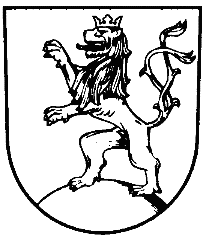 